ITAL 781ITALIAN ROMANTICISM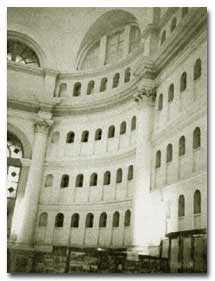 Hours: Tu-Th 11:00 - 12:15 PMInstructor: Federico LuisettiOffice: Dey Hall, 123luisetti@email.unc.eduOffice hours: Tuesday 3:15 - 4:15 and by appointmentCOURSE DESCRIPTIONAgainst the background of Michel Foucault’s account of disciplinary practices and through a close-reading of some of the most significant novels of Italian Romanticism, the course will address the multiple connections between literary forms and forms of power.COURSE REQUIREMENTSCourse lectures and readings will be in Italian. Participation in class discussions is essential to your grade.You will write 3 short presentations (3 pages each) that you will discuss in class, a complete take-home midterm (5 pages) and a final paper (15 pages).GRADING DISTRIBUTION• Attendance and participation (including class presentations) 		20%• Short papers									25%• Midterm paper									25%• Final paper										30%TEXTBOOKSM. Foucault, Sorvegliare e punire, Einaudi 1993A. Manzoni, I promessi sposi, Feltrinelli 2007I. Nievo, Confessioni di un italiano, BUR 2007S. Pellico, Le mie prigioni, Mondadori 1986Please visit the blackboard site for the course (blackboard.unc.edu). The site will contain all pertinent course information, including weekly class reading assignments, electronic resources and announcements